ПРОЕКТ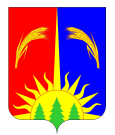 АДМИНИСТРАЦИЯ ЮРЛИНСКОГО МУНИЦИПАЛЬНОГО РАЙОНА ПОСТАНОВЛЕНИЕ_____________                                                                                                    № В соответствии с Законами Пермского края от 04.05.2008 № 228-ПК «О муниципальной службе в Пермском крае», от 15.06.2018 г. № 230-ПК «О внесении изменений в отдельные законы Пермского края», Администрация Юрлинского муниципального районаПОСТАНОВЛЯЕТ:1. Внести в Квалификационные требования для замещения должностей муниципальной службы в Администрации Юрлинского муниципального района и в её структурных подразделениях, утвержденные постановлением Администрации Юрлинского муниципального района от 02.03.2017 № 81 следующие изменения:1.1. Часть 4 изложить в следующей редакции: "4. Для замещения должностей муниципальной службы устанавливаются следующие типовые квалификационные требования к уровню профессионального образования, стажу муниципальной службы или стажу работы по специальности, направлению подготовки:1) для высшей группы должностей муниципальной службы - наличие высшего образования не ниже уровня специалитета, магистратуры, наличие не менее четырех лет стажа муниципальной службы или стажа работы по специальности, направлению подготовки;2) для главной группы должностей муниципальной службы - наличие высшего образования не ниже уровня специалитета, магистратуры, наличие не менее двух лет стажа муниципальной службы или стажа работы по специальности, направлению подготовки;3) для ведущей группы должностей муниципальной службы - наличие высшего образования без предъявления требований к стажу или наличие среднего профессионального образования со стажем работы по специальности, направлению подготовки не менее пяти лет (за исключением лиц, замещающих руководящие должности в данной группе должностей);4) для старшей группы должностей муниципальной службы - наличие высшего образования без предъявления требований к стажу или наличие среднего профессионального образования со стажем работы по специальности, направлению подготовки не менее трех лет;5) для младшей группы должностей муниципальной службы - наличие среднего профессионального образования без предъявления требований к стажу;6) для замещения должностей муниципальной службы советник (консультант), помощник, референт, пресс-секретарь на условиях срочного трудового договора требования к стажу могут не предъявляться.Для лиц, имеющих дипломы специалиста или магистра с отличием, в течение трех лет со дня выдачи диплома устанавливается квалификационное требование к стажу работы по специальности, направлению подготовки для замещения должностей муниципальной службы главной группы должностей муниципальной службы - не менее одного года стажа муниципальной службы или стажа работы по специальности, направлению подготовки.";2. Контроль за исполнением данного постановления возложить на руководителя аппарата Администрации Юрлинского муниципального района Ванькову С. Л.3. Настоящее постановление вступает в силу со дня его официального опубликования в информационном бюллетене «Вестник Юрлы».Глава района -глава Администрации района	                   Т. М. МоисееваО внесении изменений в квалификационные требования для замещения должностей муниципальной службы в Администрации Юрлинского муниципального района и в её структурных подразделениях, утвержденные постановлением Администрации Юрлинского муниципального района от 02.03.2017 № 81